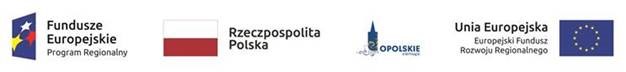 Informacja o składzie komisji oceny projektów (w ramach procedury odwoławczej) powołanej 
w ramach działania 10.2 Inwestycje wynikające z Lokalnych Planów Rewitalizacji (Pozostali wnioskodawcy za wyjątkiem: Gminy Kędzierzyn-Koźle, Gminy Kluczbork, Gminy Brzeg, Gminy Opole, Gminy Nysa) RPO WO 2014-2020. Źródło: Opracowanie własne na podstawie Protokołu z prac komisji oceny projektów.Lp.Imię i nazwiskoFunkcja1.Jacek PartykaPrzewodniczący komisji oceny projektów (pracownik IOK)2.Elżbieta PawlikCzłonek zespołu oceniającego w ramach kryteriów merytorycznych (pracownik IOK)3.Małgorzata Błaszczyk-LeśniakCzłonek zespołu oceniającego w ramach kryteriów merytorycznych (pracownik IOK)4.Tomasz CisekCzłonek zespołu oceniającego w ramach kryteriów merytorycznych (ekspert)5.Iwona MstowskaCzłonek zespołu oceniającego w ramach kryteriów merytorycznych (ekspert)6.Piotr BłaszczykSekretarz komisji oceny projektów